ПЛАНработы жителей ТОС «Лучинка» на 2020 годПредседатель ТОС Лучинка                                     С.Н. Балуев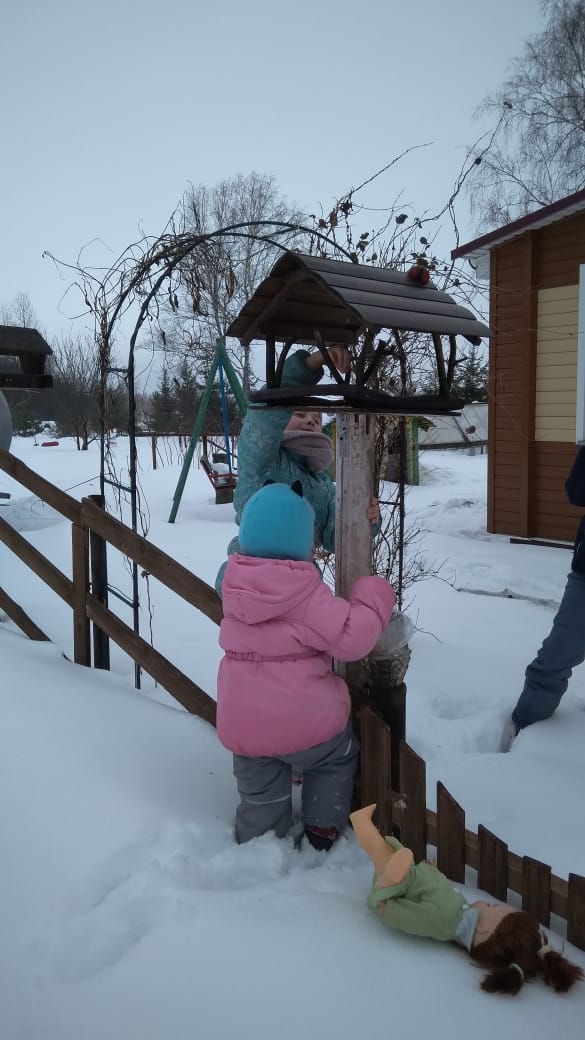 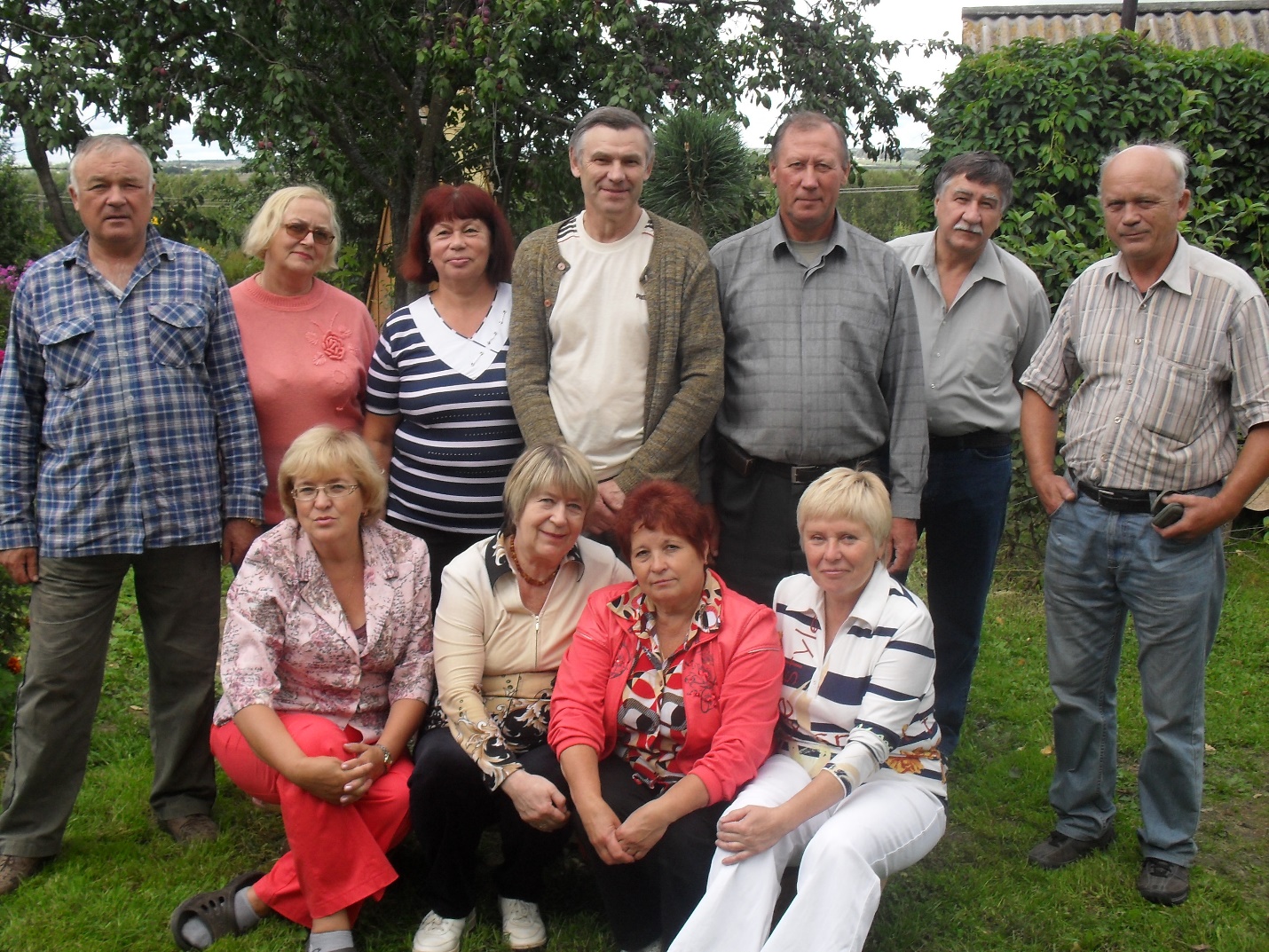 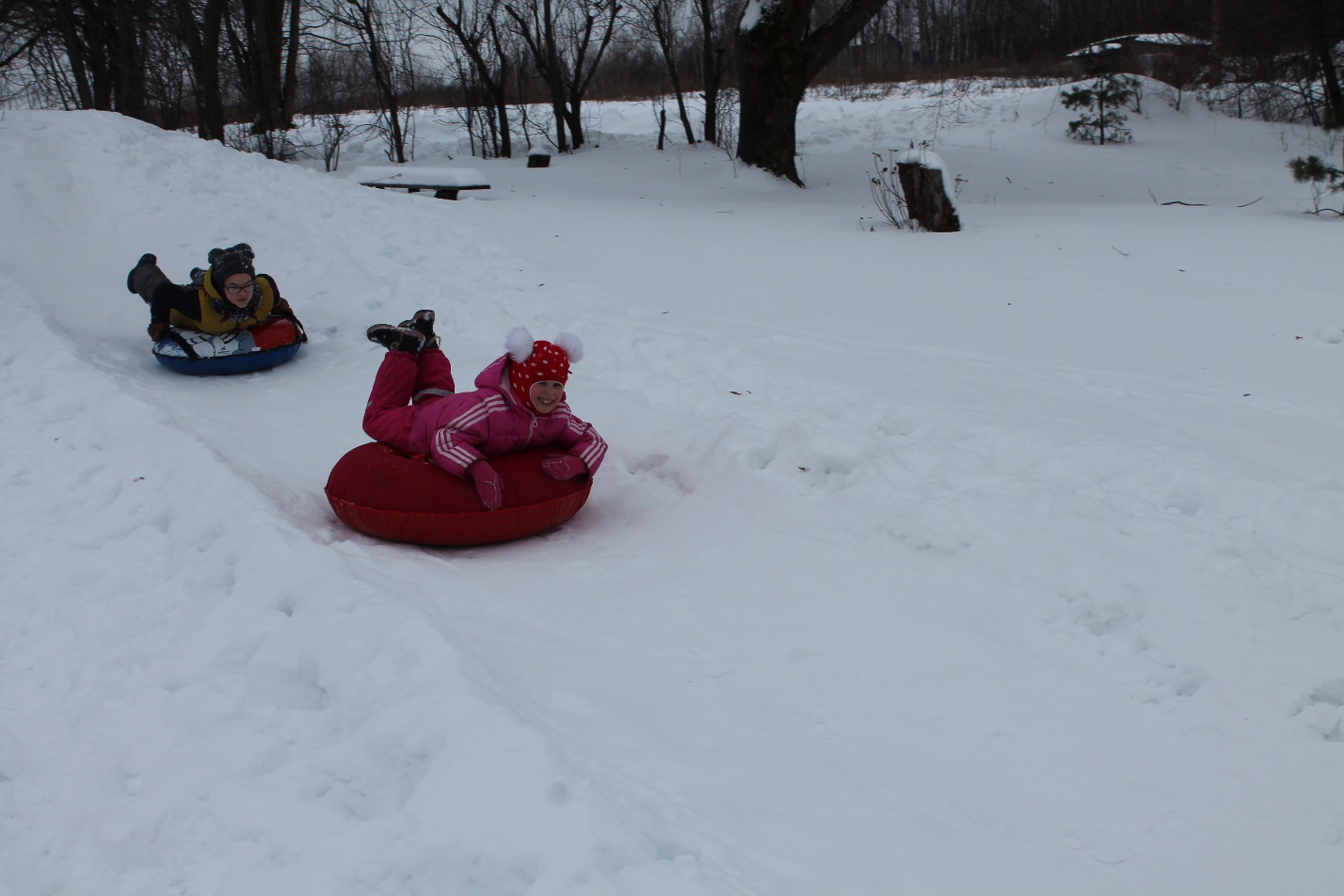 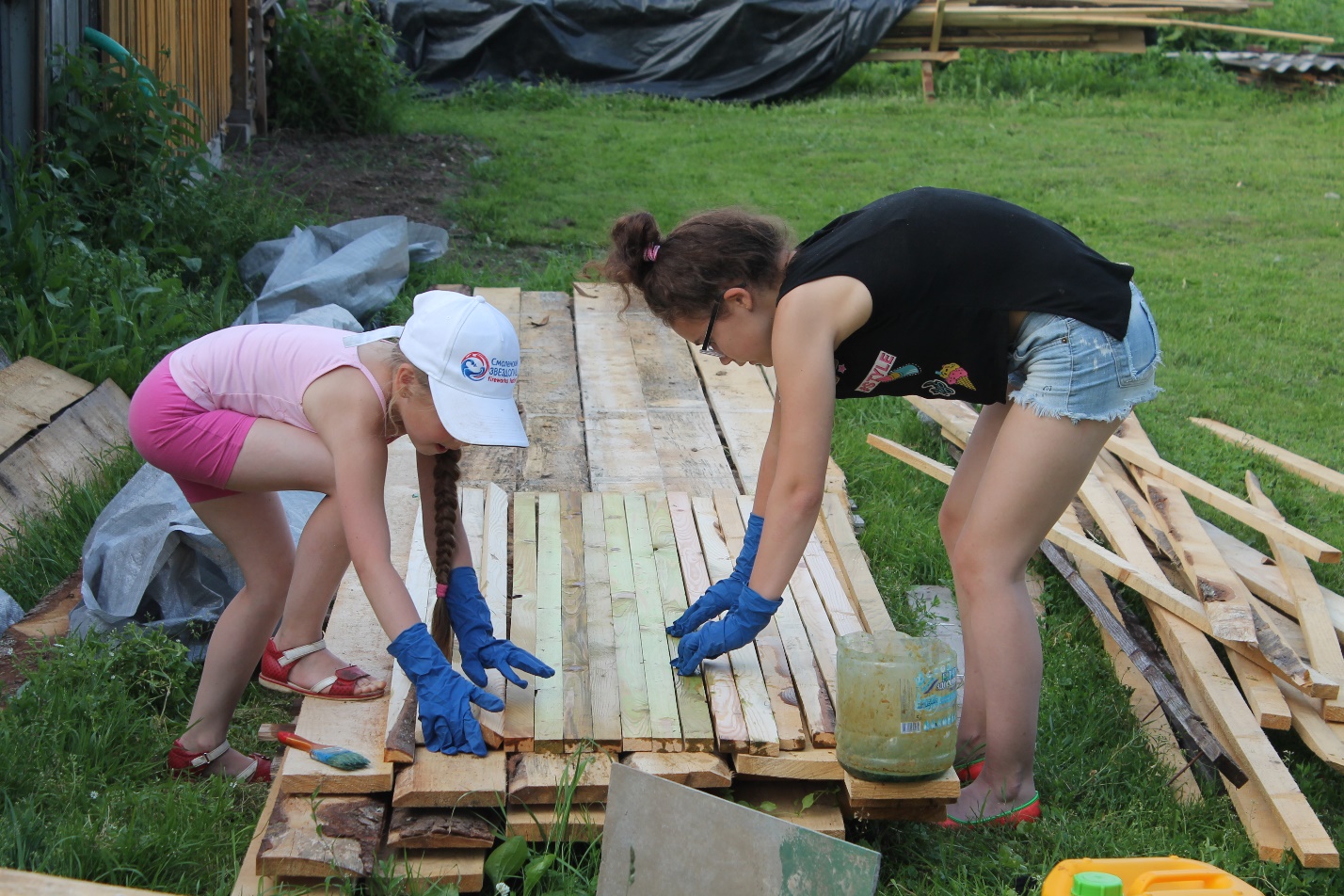 №МероприятияВремя проведенияПримечание1Уборка снега с проезжей части и подъездов к жилым домамЯнварь-апрель2Ямочный ремонт дороги в границах ТОС «Лучинка»Май, сентябрь3Скашивание травы на обочинах дороги ТОС «Лучинка»Июнь, сентябрь4Противопожарное скашивание травы вокруг границ ТОС «Лучинка»Май, октябрь5Вырубка кустов, деревьев, отпиливание веток под электропроводамиАвгуст 6Выполнение работ по благоустройству зоны отдыха детей и взрослых ТОС «Лучинка»Май-октябрь7Подготовка и проведение мероприятий по празднованию 75-летия со дня Победы в ВОВ и дня деревни (день ВВС)Май, август8Оборудование противопожарного водоема в ТОС «Лучинка»Май9Проведение субботника по уборке территории ТОС ЛучинкаАпрель 10Участие в мероприятиях по плану Администрации Кощинского сельского поселения11Подготовка и проведение собрания жителей ТОС Лучинка с повесткой «Отчет председателя ТОС «Лучинка»  о проделанной работе в 2020 году и утверждение плана работы на 2021 год»Октябрь